Žádost o souhlas vlastníka místní komunikaceŽadatel:………………........................................................................................................................................………………....................................................................................................PSČ: .......................... Datum narození: …………………Průkaz ZTP, ZTP/P č. ……………………… Platnost do…………...…..Kontaktní údaje: telefon, email:...………..……..…………………………………………………………… Číslo účtu:…....................................................Předmět žádosti: udělení souhlasu statutárního města Ostravy – městského obvodu Poruba se zřízením vyhrazeného parkovacího místa pro vozidlo RZ .…………………… na ul.  ...................................................................., podle nákresu.Bližší odůvodnění žádosti:Žadatel se seznámil se zněním smlouvy o příspěvku na provedení dopravního značení
a s jejím návrhem předběžně souhlasí.V Ostravě-Porubě dne  ...........................................................podpisPřílohyNákres požadovaného vyhrazeného parkovacího místa					Občanský průkazPrůkaz ZTP, ZTP/POsvědčení o registraci vozidla (malý technický průkaz)Řidičský průkaz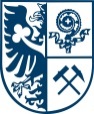 Statutární město Ostravaúřad městského obvoduodbor dopravy 